HTML TablesTablesTables are defined with the <table> tag. A table is divided into rows (with the <tr> tag), and each row is divided into data cells (with the <td> tag). The letters td stands for "table data," which is the content of a data cell. A data cell can contain text, images, lists, paragraphs, forms, horizontal rules, tables, etc.How it looks in a browser:Tables and the Border AttributeIf you do not specify a border attribute the table will be displayed without any borders. Sometimes this can be useful, but most of the time, you want the borders to show. To display a table with borders, you will have to use the border attribute:Headings in a TableHeadings in a table are defined with the <th> tag.How it looks in a browser:Empty Cells in a TableTable cells with no content are not displayed very well in most browsers.How it looks in a browser:Note that the borders around the empty table cell are missing (NB! Mozilla Firefox displays the border).To avoid this, add a non-breaking space (&nbsp;) to empty data cells, to make the borders visible: How it looks in a browser:<!-- table for heading -> <table width="100%" border="1">  <tr>     <td  width="100%" align="center" valign="middle" colspan="3">       <h1>A Heading</h1>    </td>  </tr></table><!-- main table for body -> <table width="100%" border="1">  <tr>     <td align="center" width="25%">Link 1</td><td width="50%" leftmargin="5" rowspan="4">The TABLE tag was introduced for displaying content in a tabular format. However, web developers soon discovered a hidden gem.  They started utilising this tag for page layout, placing various objects in table cells to achieve a holistic page design.</td>     <td align="center" valign="center" width="25%" rowspan="4">A picture</td>  </tr>   <tr>     <td width="25%" align="center">Link 2</td>  </tr>  <tr>     <td width="25%" align="center">Link 3</td>  </tr>  <tr>     <td width="25%" align="center">Link 4</td>  </tr></table><!-- table for footer -> <table border="1"> <p></table><table width="100%">  <tr>     <td  align="center" colspan="3">       Link 1 | Link 2 | Link 3 | Link 4    </td>  </tr></table>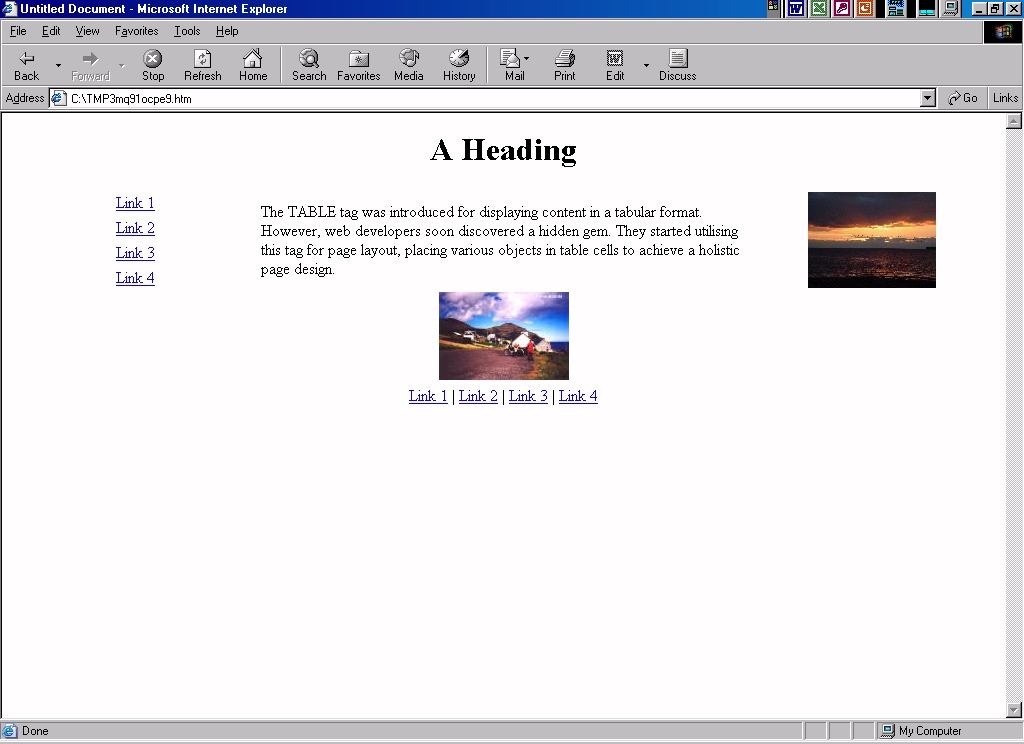 <table border="1"><tr><td>row 1, cell 1</td><td>row 1, cell 2</td></tr><tr><td>row 2, cell 1</td><td>row 2, cell 2</td></tr></table>row 1, cell 1row 1, cell 2row 2, cell 1row 2, cell 2<table border="1"><tr><td>Row 1, cell 1</td><td>Row 1, cell 2</td></tr></table><table border="1"><tr><th>Heading</th><th>Another Heading</th></tr><tr><td>row 1, cell 1</td><td>row 1, cell 2</td></tr><tr><td>row 2, cell 1</td><td>row 2, cell 2</td></tr></table>HeadingAnother Headingrow 1, cell 1row 1, cell 2row 2, cell 1row 2, cell 2<table border="1"><tr><td>row 1, cell 1</td><td>row 1, cell 2</td></tr><tr><td>row 2, cell 1</td><td></td></tr></table>row 1, cell 1row 1, cell 2row 2, cell 1<table border="1"><tr><td>row 1, cell 1</td><td>row 1, cell 2</td></tr><tr><td>row 2, cell 1</td><td>&nbsp;</td></tr></table>row 1, cell 1row 1, cell 2row 2, cell 1